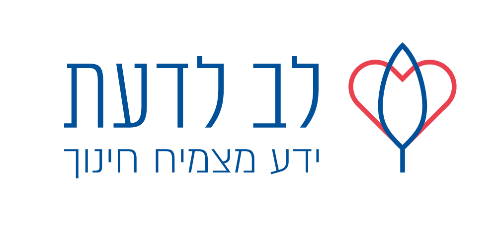 סיפור מקרה א':דנה קיבלה מדודתה ליום הולדתה מתנה – שרשרת זהב אמיתי!המתנה היתה עטופה בעטיפה נהדרת. דנה פתחה וראתה קופסה.דנה פתחה את העטיפה היפה וראתה קופסה עם ספוג שומר. על הספוג היתה מונחת שרשרת זהב מבריקה.שאלות לדיון:מדוע הסיפור הקצר מגלה לנו שהשרשרת יקרה ומיוחדת?מה תעשה דנה כדי לשמור על השרשרת היקרה? היכן תניח אותה? היכן תניח את הקופסה? האם תרשה לאחותה הקטנה לצייר לה על הקופסה של השרשרת? מדוע?משימה: ציירו ציורים המסבירים את היחס המכובד לסידור ותפילה, דרכם תסבירו הנהגה נכונה לכל ילדי הכיתה. למשל:איור של ספרים  מונחים  על מדף מעוטר , בצורה מסודרת. איור של  ערימת ספרי קריאה ובראשם מונח הסידור.איור של סידור מעוטר.איור של סידור קרוע מונח על שולחן עמוס דברים. איור של ילדה יושבת על ספסל ולידה על הספסל מונח סידור (המורה יכולה להראות גם בידה סידור עטוף כריכה מעוטרת).שאלות לדיון:מה מראה העטיפה המעוטרת? מדוע עטיפה כזו דווקא לסידור?מה לומדים מהתמונות? (מתוך כך להזכיר את ההלכות שלא מניחים סידור על הרצפה כי זה ביזוי ושלא מציירים בדפי הסידור ושלא מניחים עליו ספרים.  מניחים סידור על שולחן או על מדף ולא על כיסא – לא יושבים על ספסל שמונח עליו סידור).אילו הנהגות נוכל ללמוד מהאיורים?סיפור מקרה ב':הזמן האהוב עלי גדי ושירי הוא זמן כניסת שבת או חג. גדי אוהב ללבוש את בגדי השבת ובעיקר אם הם חדשים, לנעול את הנעליים החומות הגבוהות  לחבוש את הכיפה הלבנה, ולסרק את הפוני לצד. שירי אוהבת להביט במראה אחרי שלבשה את שמלתה להבנה ונעלה את נעלי הלק הנוצצות.שאלות לדיון:מדוע אנו מתלבשים בהידור לכבוד שבת וחג?נותנים כבוד לשבת ולחג.מתי עוד אנו מתלבשים בהידור?מדוע לא נבוא לארוע מיוחד בלבוש מלוכלך?משימה: ציירו ציורים המסבירים את היחס המכובד לסידור ותפילה, דרכם תסבירו הנהגה נכונה לכל ילדי הכיתה. למשל:איור : ילדים משחקים בחוץ יחפים  וידיהם מלוכלכות עם כובע הפוך.איור: ילד לבוש בגד ים בחוף הים  מחזיק סידור.איור: ילדים לבושים כרגיל אוחזים בסידור.איור: ילדה מחזיקה סידור בידה אחת ובידה השנייה מחזיקה בנעלה.שאלות לדיון:אילו איורים מתאימים לזמן תפילה? מדוע?מדוע בזמן התפילה יש לעמוד לבושים ונקיים?מה יעשה מי שבזמן התפילה קושר שרוכי נעליו? מה יעשה מי שרוצה להתפלל אבל ידיו מלוכלכות?אילו הנהגות אנו לומדים בקשר לתפילה?